West Shore Minor Fastpitch League: LocationsAdams Ricci #2 
FROM I – 81 EXIT 61 ( WERTZVILLE ROAD EXIT ) ( OLD EXIT # 20 )
TAKE WERTZVILLE ROAD ( PA ROUTE 944 ) EAST
GO TO TRAFFIC LIGHT AT EAST PENN DRIVE
TURN RIGHT, GO TO NEXT TRAFFIC LIGHT ( MAGARO ROAD )
TURN RIGHT, THEN TURN LEFT INTO PARK.

FROM I – 81 EXIT 65 ( MARYSVILLE/ ENOLA ) ( OLD EXIT # 21 )
TAKE US 11-15 SOUTH TOWARDS ENOLA
TURN RIGHT AT FIRST TRAFFIC LIGHT ( VALLEY STREET )
FOLLOW VALLEY STREET 1.7 MILES TO SALT ROAD
TURN LEFT ON SALT ROAD ( SALT ROAD CHANGES TO EAST PENN DRIVE )
FOLLOW EAST PENN DRIVE TO SECOND TRAFFIC LIGHT
TURN RIGHT ONTO MAGARO ROAD
THEN TURN LEFT INTO PARK.

FROM I – 83 EXIT 42 ( LEMOYNE ) ( OLD EXIT # 22 )
GO NORTH ON 3RD STREET TO MARKET STREET
TURN RIGHT ON MARKET STREET, TOWARDS BOTTLENECK
CONTINUE NORTH ALONG THE WEST SIDE OF THE RIVER ( FRONT STREET )
FRONT STREET BECOMES US 11-15 NORTH
TURN LEFT ONTO PA 944 WEST IN WEST FAIRVIEW
FOLLOW PA 944 WEST ( WATCH FOR LEFT TURN AT MINICIPAL BUILDING )
AT SECOND TRAFFIC LIGHT TURN LEFT ONTO EAST PENN DRIVE 
AT NEXT TRAFFIC LIGHT TURN RIGHT ONTO MAGARO ROAD 
THEN LEFT INTO PARK. 



Adams Ricci #4 
FROM I – 81 EXIT 61 ( WERTZVILLE ROAD EXIT ) ( OLD EXIT # 20 )
TAKE WERTZVILLE ROAD ( PA ROUTE 944 ) EAST
GO TO TRAFFIC LIGHT AT EAST PENN DRIVE
TURN RIGHT, GO TO NEXT TRAFFIC LIGHT ( MAGARO ROAD )
TURN RIGHT, THEN TURN LEFT INTO PARK.

FROM I – 81 EXIT 65 ( MARYSVILLE/ ENOLA ) ( OLD EXIT # 21 )
TAKE US 11-15 SOUTH TOWARDS ENOLA
TURN RIGHT AT FIRST TRAFFIC LIGHT ( VALLEY STREET )
FOLLOW VALLEY STREET 1.7 MILES TO SALT ROAD
TURN LEFT ON SALT ROAD ( SALT ROAD CHANGES TO EAST PENN DRIVE )
FOLLOW EAST PENN DRIVE TO SECOND TRAFFIC LIGHT
TURN RIGHT ONTO MAGARO ROAD
THEN TURN LEFT INTO PARK.

FROM I – 83 EXIT 42 ( LEMOYNE ) ( OLD EXIT # 22 )
GO NORTH ON 3RD STREET TO MARKET STREET
TURN RIGHT ON MARKET STREET, TOWARDS BOTTLENECK
CONTINUE NORTH ALONG THE WEST SIDE OF THE RIVER ( FRONT STREET )
FRONT STREET BECOMES US 11-15 NORTH
TURN LEFT ONTO PA 944 WEST IN WEST FAIRVIEW
FOLLOW PA 944 WEST ( WATCH FOR LEFT TURN AT MINICIPAL BUILDING )
AT SECOND TRAFFIC LIGHT TURN LEFT ONTO EAST PENN DRIVE 
AT NEXT TRAFFIC LIGHT TURN RIGHT ONTO MAGARO ROAD 
THEN LEFT INTO PARK. 



Burn Hill 


Carroll Township Field 1 
Field is furthest from municipal building and police station.

From Rossville light: Take Old York Rd (Not Rt 74 North) towards Dillsburg. Go past RD Kennedy Trailer Sales about 2 miles to Chestnut Grove Rd. Turn right. The field is about 1 mile on the right, next to Twp. building.

From Harrisburg Area: Take Rt 15 South toward Dillsburg. Turn left onto Orebank Road, which is at the traffic light at the McDonalds (near Giant Store across from Exxon gas station). 6.4 miles from Rossmoyne/Wesley Drive exit on Rt. 15. If you pass Haar's Drive-in, you missed the turn! Stay on Orebank Road for about 1 mile. At the second stop sign, turn left onto Mumper Lane. Look for the Carroll Twp. building about 1.5 miles on the left. There is a large blue Police sign out front. The softball field is next to the township building.

Please park in the parking lot, NOT along the road. The police will ticket cars parked along the road!


Cedar Cliff High School 
Rt. 83 exit 40B onto Carlisle Rd. Head
West. The field is diagonally across from Cedar CIiff Mall. Turn left on West Shore Dr. at tennis courts. Field is 1st on right at top or hill. The West Shore School District requests that we use the school parking lot(s) instead of the street parking near the field.


CV Cemetery 
Field located at the rear of Hampden Park behind Gateway Plaza. Follow the plaza access road (GW Plaza on left - Burger King on right). Do not enter plaza. At the NAVICP (SPCC) gate, bear left onto gravel road. Field is on the left.

CV Creek View Field 
From I-81 go to exit #19, 581 Connector. Take 581 to exit #2 Creek View Road. Turn left or east on Creek View Road. Proceed for several miles until you come to a light, this is Good Hope Road. Go straight through the light and Creek View softball and baseball fields are on your right less than a half mile from the light. Softball field is the first field as you enter the complex.

From 83 south take 581 Connector. Take 581 to exit #2 Creek View Road. Turn right or east on Creek View Road. Proceed for several miles until you come to a light, this is Good Hope Road. Go straight through the light and Creek View softball and baseball fields are on your right less than a half mile from the light. Softball field is the first field as you enter the complex.


CV Good Hope Field 
The field is located in the back of Good Hope Middle School. There are two schools on the complex. Good Hope is the school to your right or to the east.

From I-81 go to exit #19, 581 Connector. Take 581 to exit #3 Carlisle Pike or Route 11. At the end of the exit there is a light which is Carlisle Pike. Turn right onto Carlisle Pike. Take Carlisle Pike to until you get to Skyport Road. There is an Applebee’s on the right corner, and this intersection has a light. Turn right onto Skyport Road and take for one mile. You will cross over 581 Connector then the schools will be on your left.

From 83 south take 581 Connector. Take 581 to exit #3 Carlisle Pike or Route 11. At the end of the exit there is a light which is Carlisle Pike. Turn right onto Carlisle Pike. Take Carlisle Pike to until you get to Skyport Road. There is an Applebee’s on the right corner, and this intersection has a light. Turn right onto Skyport Road and take for one mile. You will cross over 581 Connector then the schools will be on your left.


CV High School 
The field is located at the Cumberland Valley High School campus. 

From I-81 go to exit 18, Highway 114. Turn left and go south to Route 11, Carlisle Pike. Turn right at Sheetz onto Carlisle Pike and proceed to the high school campus. 

From 83 south take the 581 connector to exit #3 Carlisle Pike. The exit ramp will wind around to a stop light with Holiday Inn, Wanda’s, on your right. Take a right turn on Carlisle pike for about 7 miles until you get to the high school campus. 
Once on campus proceed to the first left the field faces the Carlisle Pike.


CV Sporting Hill/Fenced Field 
The field is located behind of Sporting Hill Elementary in the Hampden Park.

From I-81 go to exit #19, 581 Connector. Take 581 to exit #3 Carlisle Pike or Route 11. At the end of the exit there is a light which is Carlisle Pike. Take a left on Carlisle Pike to the next light which is Sporting Hill Road. At the light take a right onto Sporting Hill Road and go to the next light which is Park Street. Take a right at Park Street. The elementary school is on your left as you enter the park and proceed to the Hampden Park.

From 83 south take 581 connector to exit #3 Carlisle Pike or Route 11. At the end of the exit there is a light which is Carlisle Pike. Take a left on Carlisle Pike to the next light which is Sporting Hill Road. At the light take a right onto Sporting Hill Road and go to the next light which is Park Street. Take a right at Park Street. The elementary school is on your left as you enter the park and proceed to the Hampden Park.


Eagle View Middle School 
It is located on top of the Hill above CV High School and behind the Middle school. You can get to CV HS via the Carlisle pike (RTE 11) North or South.


East Pennsboro 
EAST PENNSBORO YOUTH ATHLETIC LEAGUE

SOFTBALL FIELDS

DIRECTIONS

FIELD AR-4        ADAMS RICCI COMMUNITY PARK    (Field # 4 in Park)
FIELD AR-2        ADAMS RICCI COMMUNITY PARK    (Field # 2 in Park)
FIELD AR-5        ADAMS RICCI COMMUNITY PARK    (Field #5 in Park
FIELD ES-1 & 2 EAST PENNSBORO ELEMENTARY SCHOOL (High School Fields)
FIELD SF-1        EPYAL SHEAFFER FIELD (Field with lights)
FIELD SF-2        EPYAL SHEAFFER FIELD (Field to the left without lights)
FIELD SF-3        EPYAL SHEAFFER FIELD (Field back behind building)
FIELD MS-1 EAST PENNSBORO MIDDLE SCHOOL


DIRECTIONS TO ADAMS RICCI COMMUNITY PARK

FROM I – 81 EXIT 61 (WERTZVILLE ROAD EXIT) (OLD EXIT # 20)
TAKE WERTZVILLE ROAD (PA ROUTE 944) EAST
GO TO TRAFFIC LIGHT AT EAST PENN DRIVE
TURN RIGHT, GO TO NEXT TRAFFIC LIGHT (MAGARO ROAD)
TURN RIGHT, AND THEN TURN LEFT INTO PARK.

FROM I – 81 EXIT 65 (MARYSVILLE/ ENOLA) (OLD EXIT # 21)
TAKE US 11-15 SOUTH TOWARDS ENOLA
TURN RIGHT AT FIRST TRAFFIC LIGHT (VALLEY STREET)
FOLLOW VALLEY STREET 1.7 MILES TO SALT ROAD
TURN LEFT ON SALT ROAD (SALT ROAD CHANGES TO EAST PENN DRIVE)
FOLLOW EAST PENN DRIVE TO SECOND TRAFFIC LIGHT
TURN RIGHT ONTO MAGARO ROAD
THEN TURN LEFT INTO PARK.

FROM I – 83 EXIT 42 (LEMOYNE) (OLD EXIT # 22)
GO NORTH ON 3RD STREET TO MARKET STREET
TURN RIGHT ON MARKET STREET, TOWARDS BOTTLENECK
CONTINUE NORTH ALONG THE WEST SIDE OF THE RIVER (FRONT STREET)
FRONT STREET BECOMES US 11-15 NORTH
TURN LEFT ONTO PA 944 WEST IN WEST FAIRVIEW
FOLLOW PA 944 WEST (WATCH FOR LEFT TURN AT MINICIPAL BUILDING)
AT SECOND TRAFFIC LIGHT TURN LEFT ONTO EAST PENN DRIVE 
AT NEXT TRAFFIC LIGHT TURN RIGHT ONTO MAGARO ROAD 
THEN LEFT INTO PARK

FOR FIELD AR-2 TURN LEFT IMEDIATELLY AFTER YOU ENTER PARK
FOLLOW ROAD AROUND BEHIND IMAGINATION STATION,
PARK IN LOT, FIELD IS UP ON HILL IN THE SOUTH WEST CORNER OF PARKING LOT.

FOR FIELD AR-4 BEAR RIGHT AND FOLLOW ROAD
AROUND PARK UNTIL YOU COME TO A LEFT TURN
TURN LEFT, FIELD ON YOUR RIGHT ACROSS FROM CONCESSION STAND 


FOR FIELD AR-5 BEAR RIGHT AND FOLLOW ROAD AROUND PARK UNTIL YOU COME TO A DEAD END, FIELD IS ON YOU LEFT,




DIRECTIONS TO EAST PENNSBORO ELEMEMTARY SCHOOL

FIELDES-1 &2 HIGH SCHOOL FIELDS

FROM I – 81 EXIT 61 (WERTZVILLE ROAD) (OLD EXIT # 20)
TAKE WERTZVILLE ROAD (PA ROUTE 944) EAST
GO TO TRAFFIC LIGHT AT EAST PENN DRIVE
TURN LEFT, GO TO SECOND STOP SIGN (T INTERSECTION)
TURN RIGHT ONTO VALLEY ROAD GO .4 MILES AND TURN RIGHT ONTO PANTHER PARKWAY
GO PAST ADMINISTRATION BUILDING AND TURN RIGHT AT ELEMENTARY SCHOOL SIGN
FOLLOW ROAD TO BACK SIDE OF PARKING LOT.
PARK AND WALK DOWN THE HILL AND TO THE RIGHT IS FIELD ES-1 AND TO THE LEFT IS FILED ES-2

FROM I – 81 EXIT 65 (MARYSVILLE/ENOLA) (OLD EXIT # 21)
TAKE US 11/15 SOUTH TO FIRST TRAFFIC LIGHT (VALLEY STREET)
TURN RIGHT ONTO VALLEY STREET, PROCEED 1.3 MILES TO PANTHER PARKWAY
TURN LEFT ONTO PANTHER PARKWAY
GO PAST ADMINISTRATION BUILDING AND TURN RIGHT AT ELEMENTARY SCHOOL SIGN
FOLLOW ROAD TO BACK OF PARKING LOT 
PARK AND WALK DOWN THE HILL AND TO THE RIGHT IS FIELD ES-1 AND TO THE LEFT IS FIELD ES-2

FROM I – 83 EXIT 42 (LEMOYNE) (OLD EXIT # 22)
GO NORTH ON 3RD STREET TO MARKET STREET
TURN RIGHT ONTO MARKET STREET, TOWARDS BOTTLENECK
CONTINUE NORTH ALONG THE WEST SIDE OF THE RIVER (FRONT STREET)
FRONT STREET BECOME US 11- 15 NORTH
PASS ENOLA RAIL YARDS ON RIGHT AND SUMMERDALE SHOPPING CENTER ON LEFT
TURN LEFT AT TRAFFIC LIGHT ONTO VALLEY STREET (¼ MILLE PAST SUNOCO GAS STATION ON LEFT)
PROCEED 1.3 MILES AND TURN LEFT ONTO PANTHER PARKWAY
GO PAST ADMINISTRATION BUILDING AND TURN RIGHT AT ELEMENTARY SCHOOL SIGN
FOLLOW ROAD TO BACK OF PARKING LOT PARK AND WALK DOWN THE HILL TO THE RIGHT IS FIELD ES-2 AND TO THE LEFT IS FIELD ES-2

DIRECTIONS TO EAST PENNSBORO MIDDLE SCHOOL

FIELD MS-1 

FROM I – 81 EXIT 61 (WERTZVILLE ROAD) (OLD EXIT # 20)
TAKE WERTZVILLE ROAD (PA ROUTE 944) EAST
GO TO TRAFFIC LIGHT AT EAST PENN DRIVE
TURN LEFT, GO TO SECOND STOP SIGN (T INTERSECTION)
TURN RIGHT ONTO VALLEY ROAD GO .4 MILES AND TURN RIGHT ONTO PANTHER PARKWAY
GO PAST ADMINISTRATION BUILDING AND TURN RIGHT INTO THE PARKING LOT THE FIELD IS ACROSS THE ROAD FROM THE PARKING LOT.

FROM I – 81 EXIT 65 (MARYSVILLE/ENOLA) (OLD EXIT # 21)
TAKE US 11/15 SOUTH TO FIRST TRAFFIC LIGHT (VALLEY STREET)
TURN RIGHT ONTO VALLEY STREET, PROCEED 1.3 MILES TO PANTHER PARKWAY
TURN LEFT ONTO PANTHER PARKWAY
GO PAST ADMINISTRATION BUILDING AND TURN RIGHT INTO THE PARKING LOT THE FIELD IS ACROSS THE ROAD FROM THE PARKING LOT.

FROM I – 83 EXIT 42 (LEMOYNE) (OLD EXIT # 22)
GO NORTH ON 3RD STREET TO MARKET STREET
TURN RIGHT ONTO MARKET STREET, TOWARDS BOTTLENECK
CONTINUE NORTH ALONG THE WEST SIDE OF THE RIVER (FRONT STREET)
FRONT STREET BECOME US 11- 15 NORTH
PASS ENOLA RAIL YARDS ON RIGHT AND SUMMERDALE SHOPPING CENTER ON LEFT
TURN LEFT AT TRAFFIC LIGHT ONTO VALLEY STREET (¼ MILLE PAST SUNOCO GAS STATION ON LEFT)
PROCEED 1.3 MILES AND TURN LEFT ONTO PANTHER PARKWAY
GO PAST ADMINISTRATION BUILDING AND TURN RIGHT INTO THE PARKING LOT THE FIELD IS ACROSS THE ROAD FROM THE PARKING LOT.









DIRECTIONS TO EPYAL SHEAFFER FIELD

FROM I-81 EXIT 61 (WERTZVILLE ROAD EXIT) (OLD EXIT # 20)
TAKE WERTZVILLE ROAD (PA ROUTE 944) EAST
SHEAFFER FIELD IS LOCATED AB0UT ONE MILE ON YOUR LEFT.

FROM I –83 EXIT 42 (LEMOYNE) (OLD EXIT 22)
GO NORTH ON 3rd STREET TO MARKET STREET
TURN RIGHT ON MARKET STREET, TOWARDS BOTTLENECK
CONTINUE NORTH ALONG THE WEST SIDE OF THE RIVER (FRONT STREET)
FRONT STREET BECOMES 11-15 NORTH
TURN LEFT ONTO PA 944 WEST IN WEST FAIRVIEW
FOLLOW PA 944 WEST (WATCH FOR LEFT TURN AT MUNICIPAL BUILDING)
FIELD IS LOCATED ON YOUR RIGHT JUST OVER THE HILL FROM THE THIRD TRAFFIC LIGHT.


Fiala Field 
FIALA FIELD   S. 22nd & Dickinson Streets, Camp Hill.   (MAP)
Take 83 towards Camp Hill at York split. Route 581 to Camp Hill exit (Route 11/15). Turn right at 2nd Light (Chestnut St). Proceed to 22nd Street. Turn right and then left into entry to church parking lot. Field is behind trees behind the church

Filbert 2 
From 81 North take the Mechanicsburg exit RT 114, follow that into the town of Mechanicsburg, and at the intersection of 114 and Marble, take a left, follow that to the intersection of Marble and Filbert, turn right onto Filbert and park in the school parking lot. our field is to the south, behind the school

Filbert Street 3 
From 81 North take the Mechanicsburg exit RT 114, follow that into the town of Mechanicsburg, and at the intersection of 114 and Marble, take a left, follow that to the intersection of Marble and Filbert, turn right onto Filbert and park in the school parking lot. our field is to the south, behind the school

Filbert Street 4 
From 81 North take the Mechanicsburg exit RT 114, follow that into the town of Mechanicsburg, and at the intersection of 114 and Marble, take a left, follow that to the intersection of Marble and Filbert, turn right onto Filbert and park in the school parking lot. our field is to the south, behind the school

Filbert Street 5 
From 81 North take the Mechanicsburg exit RT 114, follow that into the town of Mechanicsburg, and at the intersection of 114 and Marble, take a left, follow that to the intersection of Marble and Filbert, turn right onto Filbert and park in the school parking lot. our field is to the south, behind the school

Goodyear 
81 South to Exit 47B (Hanover Street) 
Go to second red light (Willow St) 
Turn right on Willow St. 
Go to stop sign and turn left onto Bedford St. Goodyear Park is 1/2 block on the right 
Field is in the back, look for green and white dugouts.



Halifax 
From 81 N, take 322 W to Dauphin Boro, take 225 North to Halifax, at the traffic light on the other side of the Mountain (area of Sheetz), Rt 147 will merge. Stay on Rt 225 through town (Rt 147 will split to the left, and Rt. 225 will continue straight ahead, also is labled as 4th street). Continue toward Elizabethville on Rt 225 for approx. 2 miles. Turn right on Kinsinger Road, and you will see our fields on the right. We will be using the third field.
Unfortunately there is no address for the fields, so for those using the little black box, perhaps using 100 Kinsinger Road, Halifax will get you here.


Halifax 
From 81 N, take 322 W to Dauphin Boro, take 225 North to Halifax, at the traffic light on the other side of the Mountain (area of Sheetz), Rt 147 will merge. Stay on Rt 225 through town (Rt 147 will split to the left, and Rt. 225 will continue straight ahead, also is labled as 4th street). Continue toward Elizabethville on Rt 225 for approx. 2 miles. Turn right on Kinsinger Road, and you will see our fields on the right. We will be using the third field.
Unfortunately there is no address for the fields, so for those using the little black box, perhaps using 100 Kinsinger Road, Halifax will get you here.


Hoover Field 
HOOVER FIELD   420 South 24th Street. Camp Hill.   (MAP)
Take 83 towards Camp Hill at York split. Route 581 to Camp Hill exit (Route 11/15). Turn right at 2nd stop light (Chestnut St). Proceed to 24th Street. Turn right, go to Dickinson. Turn right, go past school. Field is on the left.

Indian Hills 
81 South to exit 49 (Carlisle, High Street) Turn Right off exit and go 100--200 yards. Turn left onto Fairfield Street ( Trindle Inn ) Go to stop sign. Turn left onto York Road and go under 81 underpass. Stay in right lane, turn right at 2nd stop light, continue to a 3-way stop (you have the right of way), turn left onto Forge Road. ( Boiling Springs) Go 4 miles to Boiling Springs. You will turn right unto Shirley Lane which is directly across from Karns.   At stop sign continue straight thru the development. Take the first left, field is on your left. Please park in the parking lot.

81 North get off at the York Road exit.   Go right at the bottom of the exit.   Stay in right lane, turn right at Rite-Aid continue to a 3-way stop (you have the right of way), turn left onto Forge Road. ( Boiling Springs) Go 4 miles to Boiling Springs. You will turn right unto Shirley Lane which is directly across from Karns.   At stop sign continue straight thru the development. Take the first left field is on your left. Please park in the parking lot.



Letort Field 
81 South to Exit 47B (Hanover Street) 
Go to second red light (Willow St) 
Turn right on Willow St. 
Go to stop sign and turn left onto Bedford St. Goodyear Park is 1/2 block on the right. Letort field is right beside Goodyear. Walk across the little wooden bridge from the Goodyear field.

Lewisberry #1 
Take 83 South to Exit 35 (Route 177/Lewisberry). Keep bearing right on the exit ramp following the sign to Route 177. At the Red Light, turn left onto Wyndamere/177S. Follow 177S for 2.5 miles and turn left into Lewisberry Boro Park. You will see a White Building at the entrance. If you come to a flashing red light, you went too far.

Lewisberry #2 
Take 83 South to Exit 35 (Route 177/Lewisberry). Keep bearing right on the exit ramp following the sign to Route 177. At the Red Light, turn left onto Wyndamere/177S. Follow 177S for 2.5 miles and turn left into Lewisberry Boro Park. You will see a White Building at the entrance. If you come to a flashing red light, you went too far.

Logan Park 
From South (Maryland/Gettysburg): US Route 15 North to Dillsburg, to Harrisburg St. and proceed to traffic light at Baltimore St. Go straight through the traffic light at Baltimore St. Immediately after the traffic light bare left at the Y in the Road to Harrisburg Pike. Proceed 0.7 miles. Turn right onto Logan Road. Proceed 0.1 miles to fields on the right.
From North (Hershey/Harrisburg): 83 South to exit 41A, 581 West to the Gettysburg, 15 south exit. Go approximately 6 miles turn left at 2nd stop light onto Orebank Road. Continue approximately 0.5 miles turn right onto Logan Road (near Haars Drive In and Auction). Proceed 0.5 miles to park on left.


Lower Allen Community Park 


McCollum 

Mt. Allen 

Mt. Rock 
From Harrisburg & Surrounding Areas: 81 South to exit 44 Allen Road. At bottom of ramp Turn right on to Rt. 465 (Allen Road). Go to red light (Sheetz on left). Turn left on to US-11 (Ritner Highway). Go approximately 4.7 miles. Turn right on to Mt. Rock Road. Go approximately 3.7 miles school will be on your right. Turn right onto Lefever Rd., then immediate left into school parking lot. Field is just before school behind playground.


Mt. Zion 

New Cumberland Boro Park 
83 North or 581 to Exit 41B – Highland Park 
At end of ramp (stop sign), turn LEFT onto Lowther Street
RIGHT at light onto 3rd street (Burger King on right)
Follow 3rd Street 1.8 miles to RIGHT on Front Street (at car wash)
Straight back into New Cumberland Boro Park
PPL Field is to right of driveway; Boro Field is to left of parking lot. 

83 South across South Bridge to Exit 42 - Lemoyne 
Follow to light (Hess Station on left). 
Left onto 3rd Street. Follow 1.8 miles to RIGHT on Front Street (at car wash)
Follow 3rd Street into downtown New Cumberland (becomes Bridge Street) 
Right onto Front Street (car wash on right) 

Straight back into New Cumberland Boro Park
PPL Field is to right of driveway; Boro Field is to left of parking lot. 



North Middleton 


Oak Flat Field 
From 81 South, take the Newville Exit. At the end of the ramp turn right onto Route 233. Go straight through the next Red Light (when it is green) and continue on Route 233 for 1.6 miles. Turn Left into Oakflat Elementary and the field is behind the building.

Paul Walters 1 
Paul Walters Complex
From I-81
I-81 to PA 581 east (signs for US 11/ Camp Hill). Travel approx. 3 miles on PA 581 East. Take exit 3 for US 11 South / Carlisle Pike. Turn right onto the Carlisle Pike. Travel about 2 miles to a stop light and a Kwik Fill gas station on your left. Make a left at the light onto Maple Drive. Follow Maple Drive back to the Paul Walters Memorial Complex concession stand and fields on your left.

From I-83
I-83 to PA 581 west. Travel approx. 6 miles on PA 581 West. Take exit 3 for US 11 South / Carlisle Pike. Turn right onto the Carlisle Pike. Travel about 2 miles to a stop light and a Kwik Fill gas station on your left. Make a left at the light onto Maple Drive. Follow Maple Drive back to the Paul Walters Memorial Complex concession stand and fields on your left.


Paul Walters 2 
Paul Walters Complex
From I-81
I-81 to PA 581 east (signs for US 11/ Camp Hill). Travel approx. 3 miles on PA 581 East. Take exit 3 for US 11 South / Carlisle Pike. Turn right onto the Carlisle Pike. Travel about 2 miles to a stop light and a Kwik Fill gas station on your left. Make a left at the light onto Maple Drive. Follow Maple Drive back to the Paul Walters Memorial Complex concession stand and fields on your left.

From I-83
I-83 to PA 581 west. Travel approx. 6 miles on PA 581 West. Take exit 3 for US 11 South / Carlisle Pike. Turn right onto the Carlisle Pike. Travel about 2 miles to a stop light and a Kwik Fill gas station on your left. Make a left at the light onto Maple Drive. Follow Maple Drive back to the Paul Walters Memorial Complex concession stand and fields on your left.


Paul Walters 3 
Paul Walters Complex
From I-81
I-81 to PA 581 east (signs for US 11/ Camp Hill). Travel approx. 3 miles on PA 581 East. Take exit 3 for US 11 South / Carlisle Pike. Turn right onto the Carlisle Pike. Travel about 2 miles to a stop light and a Kwik Fill gas station on your left. Make a left at the light onto Maple Drive. Follow Maple Drive back to the Paul Walters Memorial Complex concession stand and fields on your left.

From I-83
I-83 to PA 581 west. Travel approx. 6 miles on PA 581 West. Take exit 3 for US 11 South / Carlisle Pike. Turn right onto the Carlisle Pike. Travel about 2 miles to a stop light and a Kwik Fill gas station on your left. Make a left at the light onto Maple Drive. Follow Maple Drive back to the Paul Walters Memorial Complex concession stand and fields on your left.


Pete Field 
From US Route 15, take Exit for Slate Hill Road - at the stop sign, turn left onto Slate Hill Road. 

Right turn on to Gettysburg Road, passing Lower Allen Elementary School on left.

Pete Field is located on right hand side of road, just past The Pizza Grill. (Intersection of Gettysburg Road and St. John's Church Road).

Pete Field is closest to Gettysburg Road. 


Roof Park 
Take Interstate 83 South towards York to exit 39A Lewisberry Rd. (PA 114). At the end of the ramp turn left onto 114 towards Lewisberry. Roof Park is approximately 2 miles ahead on the right on PA 114. It’s a very large park with several ball fields around it. When you enter the park we will be playing on the field on the far right.

Schaeffer Field- Camp Hill 
Take 83 towards Camp Hill at York split. Route 581 to Camp Hill exit (Route 11/15). Turn right at third traffic light (Market Street). Go to 28th Street and turn left. Follow this road through one intersection to the point where you must turn left. Field is on the left.


Sheaffer Field #1 
FROM I-81 EXIT 61 (WERTZVILLE ROAD EXIT) ( OLD EXIT # 20)
TAKE WERTZVILLE ROAD (PA ROUTE 944 ) EAST
SHEAFFER FIELD IS LOCATED AB0UT ONE MILE ON YOUR LEFT.

FROM I –83 EXIT 42 (LEMOYNE) (OLD EXIT 22)
GO NORTH ON 3rd STREET TO MARKET STREET
TURN RIGHT ON MARKET STREET, TOWARDS BOTTLENECK
CONTINUE NORTH ALONG THE WEST SIDE OF THE RIVER (FRONT STREET)
FRONT STREET BECOMES 11-15 NORTH
TURN LEFT ONTO PA 944 WEST IN WEST FAIRVIEW
FOLLOW PA 944 WEST (WATCH FOR LEFT TURN AT MUNICIPAL BUILDING)
FIELD IS LOCATED ON YOUR RIGHT JUST OVER THE HILL FROM THE THIRD TRAFFIC LIGHT.



Sheaffer Field #2 
FROM I-81 EXIT 61 (WERTZVILLE ROAD EXIT) ( OLD EXIT # 20)
TAKE WERTZVILLE ROAD (PA ROUTE 944 ) EAST
SHEAFFER FIELD IS LOCATED AB0UT ONE MILE ON YOUR LEFT.

FROM I –83 EXIT 42 (LEMOYNE) (OLD EXIT 22)
GO NORTH ON 3rd STREET TO MARKET STREET
TURN RIGHT ON MARKET STREET, TOWARDS BOTTLENECK
CONTINUE NORTH ALONG THE WEST SIDE OF THE RIVER (FRONT STREET)
FRONT STREET BECOMES 11-15 NORTH
TURN LEFT ONTO PA 944 WEST IN WEST FAIRVIEW
FOLLOW PA 944 WEST (WATCH FOR LEFT TURN AT MUNICIPAL BUILDING)
FIELD IS LOCATED ON YOUR RIGHT JUST OVER THE HILL FROM THE THIRD TRAFFIC LIGHT.



Siebert Park 
25th St. & Route 11
Camp Hill, PA 17011
Located in Siebert Park, directly behind the Camp Hill Borough Pool and next to the high school football stadium.

Siebert Park 
25th St. & Route 11
Camp Hill, PA 17011
Located in Siebert Park, directly behind the Camp Hill Borough Pool and next to the high school football stadium.

Spring Meadows Park 
81 South to exit 49 (Carlisle, High Street) Turn Right off exit and go 100--200 yards. Turn left onto Fairfield Street ( Trindle Inn ) Go to stop sign. Turn left onto York Road and go under 81 underpass. Stay in right lane, turn right at 2nd stop light, continue to a 3-way stop (you have the right of way), turn left onto Forge Road. ( Boiling Springs) Go 4 miles to Boiling Springs, go past Karns Market, stay on Forge Road, until you come to a Y in the road, blue house will be on your right, you will go to the right, come to a 4-way stop, make a right at the stop sign. The park is about a 1\2 mile on your left. The field is the first field closest to the parking lot. Please park in the parking lot area, do NOT park on any grass area.

Coming from Mechanicsburg via Trindle Road. Turn left unto Boiling Springs Road, follow until red light. Continue straight, until 4 way stop in the town of Boiling Springs.   Continue straight thru at the stop. The park is about a 1\2 mile on your left. The field is the first field closest to the parking lot. Please park in the parking lot area, do NOT park on any grass area.

Coming from Newville via 81 North
81 North take exit 47, turn right at the light, straight through 2 more sets of lights. Continue on route 34 until you reach the first red light after Mid-way Bowling. Turn left; continue on 174, Spring Meadows is about 5 miles on your right. Please park in the parking lot area, do NOT park on any grass area.


Summerdale Field 
Take 81 North to Wertzville Road Exit 61 at top of ramp turn right and go to next Red Light. Turn Left onto Valley Road Continue on Valley Road Into Summerdale. Turn Left on First Street. The Last Street on left before US 11 & 15. Continue on First Street and Field will be on Right.

11 & 15 North
come thru Wormleysburg, West Fairview, & Enola past Summerdale Plaza. Turn Left at Valley Road (Last Red Light before I 81). Then turn right onto First Street. Field is on your right just a short way up First Street.

WASS/Wesley Park 
Rt. 15 South. Take the Rossmoyne exit off of Rt. 15. Bear right at the exit and go through the intersection. Go past the Texaco/McDonald's/Uni-Mart plaza, and turn right at the next traffic light (in front of Bethany Village). The entrance to the Wass parking lot will be on your left. Field is farthest from Wesley Drive. Don’t park in lot for the townhouses or in the Bethany Village lots or in the grass. - they WILL tow unauthorized vehicles

West Penn #1 
Take I-81 South toward Carlisle. Pass all Carlisle exits.
Take exit 44 (PA-465), toward Plainfield. You will pass a Sheetz on left, but go through the stop light, remaining on 465. Go about 1.2 miles.
Turn left onto Newville Rd/PA-641 and go about 1.9 miles.
Turn right onto Park Rd. The fire house will be on left. Remain straight on road and go through gate and make a right.   Follow this road to field 1 and/or to field #2. 
Watch for kids crossing road/parking lot.

There are bathrooms, pavilions, playgrounds, basketball, and tennis courts. There is also an exercise path for walkers/joggers. There is a convenience store and a pizza/sub place nearby, but not much else. Bleachers are provided at each field, but could be limited depending on the number of people attending.


West Penn #2 
•        Take I-81 South toward Carlisle. Pass all Carlisle exits.
•        Take exit 44 (PA-465), toward Plainfield. You will pass a Sheetz on left, but go through the stop light, remaining on 465. Go about 1.2 miles.
•        Turn left onto Newville Rd/PA-641 and go about 1.9 miles.
•        Turn right onto Park Rd. The fire house will be on left. Remain straight on road and go through gate and make a right.   Follow this road to field 1 and/or to field 2. 
•        Watch for kids crossing road/parking lot.

There are bathrooms, pavilions, playgrounds, basketball, and tennis courts. There is also an exercise path for walkers/joggers. There is a convenience store and a pizza/sub place nearby, but not much else. Bleachers are provided at each field, but could be limited depending on the number of people attending.


Winding Hill Fields 


Wormleysburg 

Zigi Field (Ponderosa Park) 
Located at Water Street, Dillsburg, PA 17019

From South: Take Rt 15 North from Gettysburg app. 20 miles to first traffic light in Dillsburg. Turn left on to South Mountain Road. Travel 4 miles on South Mountain Road, past South Mountain Elementary School on your left until you come to Water Street. Turn left on Water Street. Parking and field is on your left.

From North: Hershey/Harrisburg, Take PA Turnpike to Exit 236 Gettysburg). Take Rt 15 South 6 miles to Dillsburg. At the traffic light right past 84 Lumber turn right on to South Mountain Road. Travel 4 miles on South Mountain Road and past South Mountain Elementary School on your left until you come to Water Street. Turn left on Water Street. Parking and field is on your left.

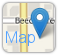 450 Burn Hill Road
Shermansdale, Pennsylvania 17090555 Chestnut Grove Road
Dillsburg, Pennsylvania 17019Phone: 717-432-4951205 South Bedford Street
Carlisle, Pennsylvania 17013172 Logan Road
Dillsburg, Pennsylvania 170194075 Lisburn Road
Mechaniscburg, Pennsylvania 1705547 Mt. Rock Road
Newville, Pennsylvania 172411701 Wagonners Gap Road
Carlisle, Pennsylvania 1701310 Maple Drive
Mechanicsburg, Pennsylvania 1705010 Maple Drive
Mechanicsburg, Pennsylvania 1705010 Maple Drive
Mechanicsburg, Pennsylvania 170503815 Gettysburg Road
Camp Hill, Pennsylvania 17011North 28th & Logan Streets
Camp Hill, Pennsylvania 17011831 East Winding Hill Road
Mechanicsburg, Pennsylvania 17055Water Street
Dillsburg, Pennsylvania 17019